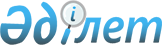 О внесении изменения и дополнений в решение 8 сессии Темиртауского городского маслихата от 1 марта 2008 года N 8/6 "Об утверждении Правил создания, содержания и охраны зеленых насаждений в городе Темиртау и поселке Актау"
					
			Утративший силу
			
			
		
					Решение Темиртауского городского маслихата Карагандинской области от 26 ноября 2009 года N 22/7. Зарегистрировано Управлением юстиции города Темиртау Карагандинской области 12 января 2010 года N 8-3-90. Утратило силу - решением Темиртауского городского маслихата Карагандинской области от 5 июня 2012 года N 4/4      Сноска. Утратило силу - решением Темиртауского городского маслихата Карагандинской области от 05.06.2012 N 4/4.

      В соответствии со статьей 6 Закона Республики Казахстан от 23 января 2001 года "О местном государственном управлении и самоуправлении в Республике Казахстан" и в целях приведения в соответствии с действующим законодательством Республики Казахстан, городской маслихат РЕШИЛ:



      1. Внести в решение 8 сессии Темиртауского городского маслихата от 1 марта 2008 года N 8/6 "Об утверждении Правил создания, содержания и охраны зеленых насаждений в городе Темиртау и поселке Актау" (зарегистрировано в Реестре государственной регистрации нормативных правовых актов 4 апреля 2008 года за N 8-3-53, опубликовано в газетах "Зеркало" от 9 апреля 2008 года N 14 и 16 апреля 2008 года N 15, "Темиртау" от 10 апреля 2008 года N 15 и 17 апреля 2008 года N 16) следующие изменения и дополнения:



      1) преамбулу решения:

      после слов " государственном управлении" дополнить словами "и самоуправлении";

      2) преамбулу Правил создания, содержания и охраны зеленых насаждений в городе Темиртау и поселке Актау, утвержденных указанным решением:

      после слов "государственном управлении" дополнить словами "и самоуправлении";

      3) в статье 6:

      в пункте 37:

      слово "запрещается" заменить словами "не допускается".



      2. Настоящее решение вводится в действие по истечении десяти календарных дней после дня его первого официального опубликования.      Председатель сессии                        В. Щетинин      Секретарь маслихата                        А. Аркатов      СОГЛАСОВАНО      Начальник отдела кадровой и

      правовой работы государственного

      учреждения "Аппарат акима

      города Темиртау"                           В. Карлаш      СОГЛАСОВАНО      Начальник государственного

      учреждения "Отдел строительства,

      архитектуры и градостроительства

      города Темиртау"                           Г. Кусенова      СОГЛАСОВАНО      Начальник государственного

      учреждения "Отдел

      жилищно-коммунального хозяйства,

      пассажирского транспорта и автомобильных

      дорог города Темиртау"                     С. Мурзатаев      СОГЛАСОВАНО      И.о. начальника государственного

      учреждения "Управление внутренних

      дел города Темиртау"                       Д. Кожахметов      СОГЛАСОВАНО      Начальник государственного учреждения

      "Управление государственного

      санитарно-эпидемиологического надзора

      по городу Темиртау"                        К. Аскаров
					© 2012. РГП на ПХВ «Институт законодательства и правовой информации Республики Казахстан» Министерства юстиции Республики Казахстан
				